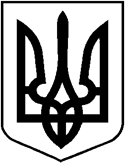 ВОЛОДИМИРСЬКА МІСЬКА РАДА ВОЛИНСЬКОЇ ОБЛАСТІ ВИКОНАВЧИЙ КОМІТЕТРІШЕННЯ                        р.     №	 м.ВолодимирПро дозвіл на укладення договору дарування ¼ частки квартири на ім’я неповнолітнього----- р.н., та договору купівлі-продажу належної йому частки у іншій квартирі           Розглянувши заяви -----, ----- та неповнолітнього ------ р.н.,  про дозвіл на укладення договору купівлі-продажу частки у квартирі за адресою: вул. -----, належної неповнолітньому -----, за умови дарування на його ім’я ¼ частки у квартирі за адресою: вул. ------, та інші зібрані для цього документи, на підставі ст.177 Сімейного кодексу України, ст. 32 Цивільного кодексу України, ст. 12 Закону України «Про основи соціального захисту бездомних осіб і безпритульних дітей», постанови Кабінету Міністрів України від 28.02.2022 р.н. № 165 «Деякі питання реалізації прав, свобод і законних інтересів фізичних та юридичних осіб», керуючись ст.40 Закону України «Про місцеве самоврядування в Україні», виконавчий комітет міської ради  					ВИРІШИВ:Дати дозвіл неповнолітньому ----- р.н., укласти договір дарування ¼ частки у квартирі за адресою:  вул. ------, за згодою батьків ------ та -----. За умови виконання пункту 1 цього рішення, надати дозвіл неповнолітньому ------ р.н.,  на укладення  договору купівлі-продажу належної йому частки у квартирі за адресою: вул. ------, за згодою батьків ----- та ------.Контроль за виконанням рішення покласти на постійну комісію міської ради з питань охорони здоров’я, екології та соціального захисту населення.Міський голова                                                                      Ігор ПАЛЬОНКАЛілія Сидорук 